Конспект занятия по физкультурево 2 младшей группе «Почемучки»«В гости к солнышку»                                            Вос-ль: Исакова И.А.                                        25.10.19 г. Цель: приобщение детей к здоровому образу жизни путём использования здоровьесберегающих технологий. 
Задачи:Развивающие:- развивать любознательность и познавательную активность ребёнка (проявлять интерес и положительное отношение к своему здоровью, физической культуре, проявлять двигательное воображение);- способствовать формированию элементарных навыков физкультурно- оздоровительной деятельности;Обучающие:- расширять представления о двигательных действиях, способах заботы о своём здоровье;- закрепление умения действовать в заданном воспитателем темпе;- упражнять в занятиях  с обручем;- упражнять в прыжках с места в  высоту;- развивать умение дышать через нос.Воспитательные:- приобщать к регулярным занятиям физической культурой;- продолжать формировать эмоционально- положительное отношение и интерес к движениям.Материальное обеспечение: г/з  песен «Солнышко,выходи», «Утром солнышко встает выше…»; картинки солнечных  зайчиков; обручи.                                                    Ход занятия             И.А.-     Выглянуло солнышко и зовет гулять. Как приятно солнышко нам с тобой        шагать! .-                              Дети, а почему так   светло и  уютно сегодня в группе? (ответы детей)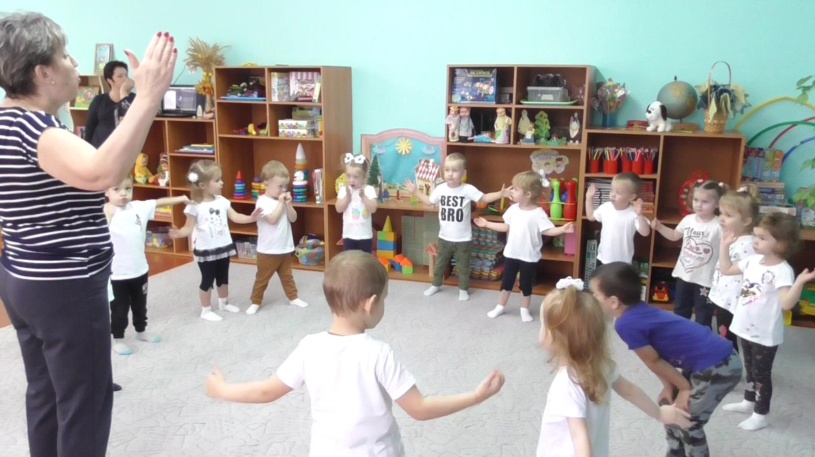 - Кто-то утром не спеша надувает желтый шар, а как выпустит  из рук солнечно, тепло вокруг. (Дыхательное упр. «Надуваем шар»)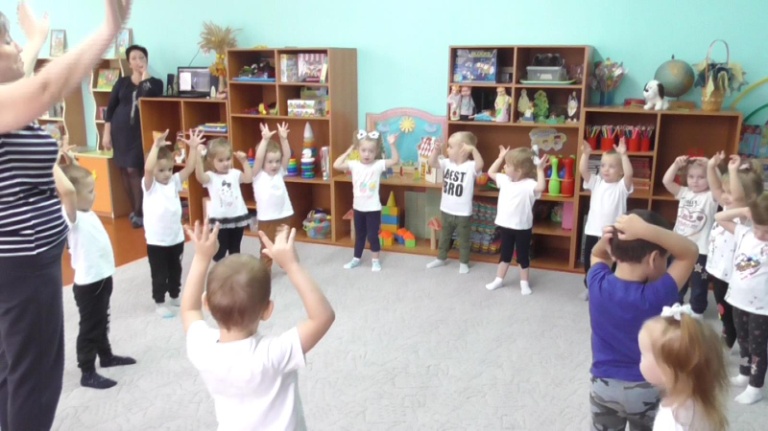 -Смотрите, ребята, солнце в небе засияло, лучиками засверкало. Покажите, как? (дети выполняют упр. «Фонарики»)                                                                                                                             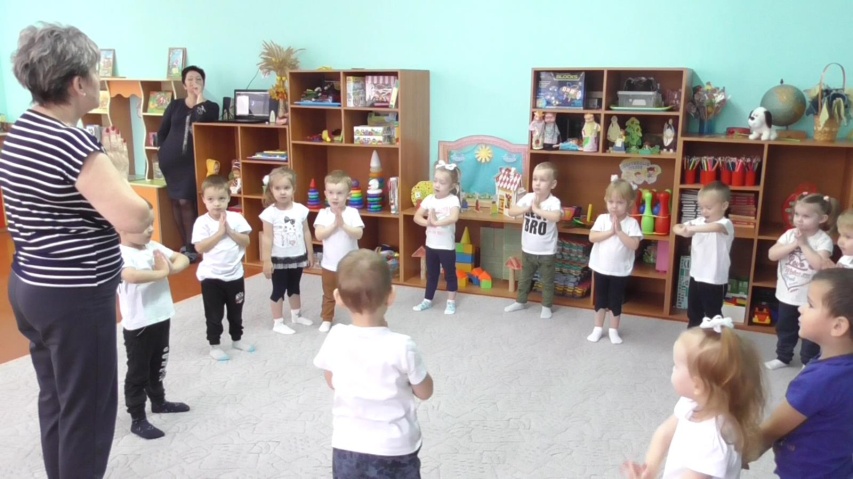 -А теперь давайте поздороваемся с солнышком, только мы не скажем, а покажем. (Дыхат. упр-ие «Здравствуй, солнышко»)!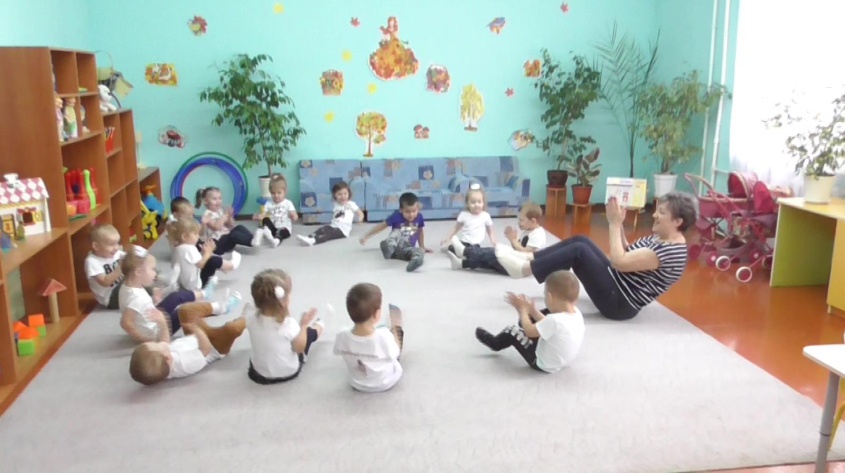 И.А.-Заглянуло солнышко в детский сад. улыбнулось солнышко всем подряд. Пусть солнышко увидит, как мы ему радуемся. (Дети выполняют упражнение на коврике – хлопки руками и ногами)И.А.-У солнышка много лучиков, давайте их собирать! Много лучиков собрали, давайте потрем их ладошками.Горячие ладошки? Значит много лучиков собрали. Поиграем? Солнечные лучики заглянули в глазки, в ушки, в носик, погладили по головке, проскользнули по шее, по животику, пробежали по ручкам  и ножкам. (самомассаж)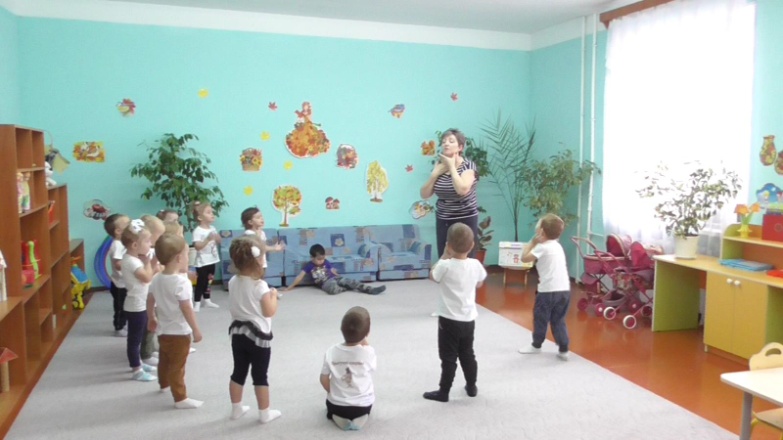 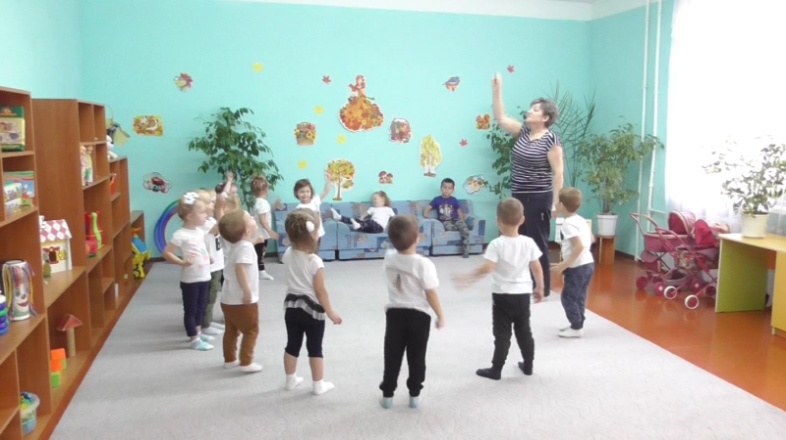 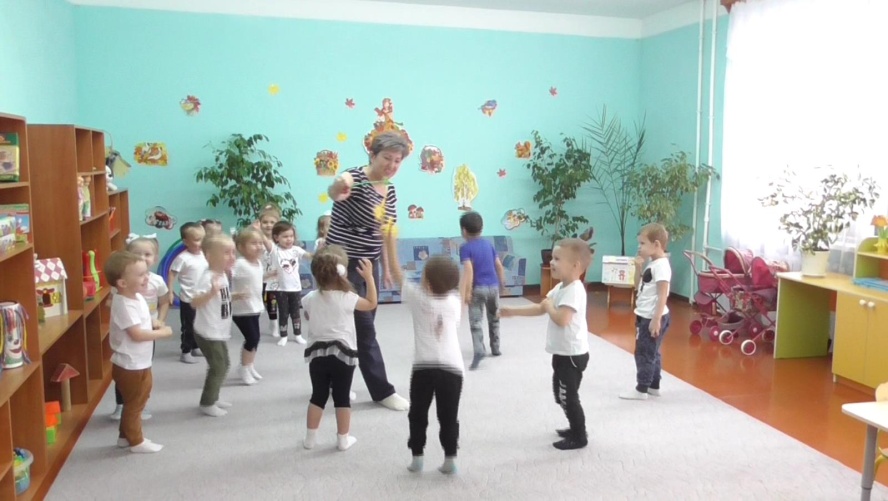 И.А.-Но у нас в гостях не только лучики,но и солнечные зайчики.-Солнечные зайчики  прыгают везде,прикоснусь к ним пальчиком - пусть бегут ко мне. (прыжки на двух ногах, дети ловят солнечных зайчиков).И.А.-Солнышко ,солнышко появись,появись,солнышко,солнышко покажись,покажись (дети идут по кругу)(Дети выполняют упр-ие с обручем «Солнышко показалось, солнышко спряталось»)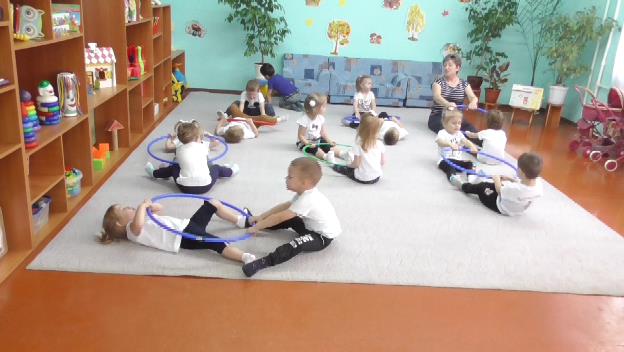 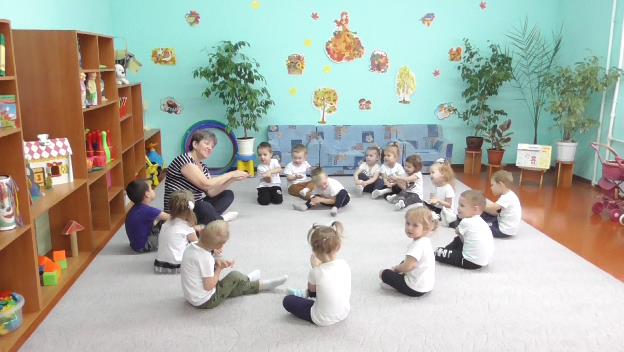 -Ребята,когда светит солнышко,какое у нас настроение?(ответы детей) Поднимите руки-у нас в ладошках много лучей и солнечных зайчиков. А еще  в одной ладошке счастье, в другой радость,давайте смешаем их и умоемся. Теперь мы счастливые и радостные. Посмеемся все вместе.И.А.-А теперь потанцуем с солнышком.(г/з песни «Утром солнышко встает…)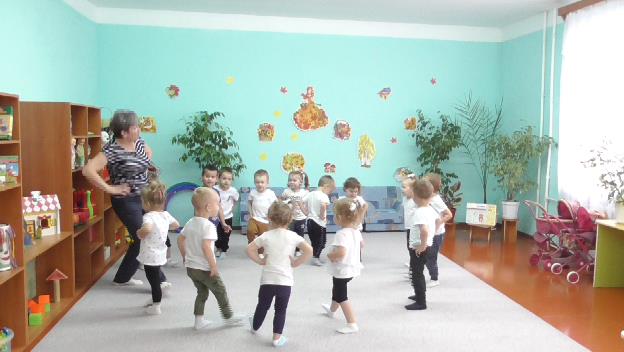 